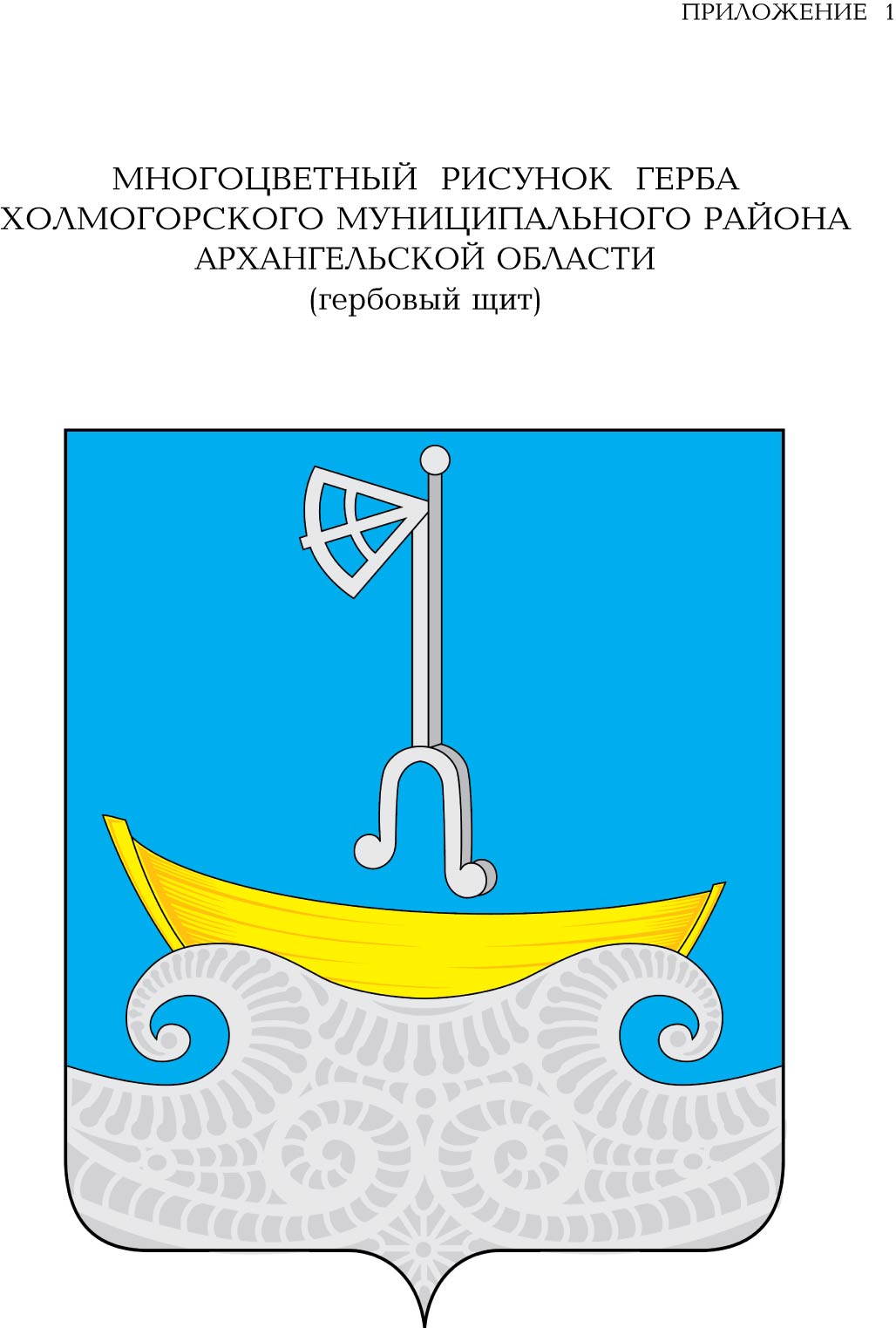 АДМИНИСТРАЦИЯ ХОЛМОГОРСКОГО МУНИЦИПАЛЬНОГО ОКРУГА АРХАНГЕЛЬСКОЙ ОБЛАСТИП О С Т А Н О В Л Е Н И Еот 28 декабря 2022 г. № 12с. Холмогоры(в ред. постановлений от 19.10.2023г. № 312, от 13.11.2023г. № 344)Об утверждении муниципальной программы «Профилактика преступлений и правонарушений на территории Холмогорского муниципального округа Архангельской области»В целях повышения уровня безопасности граждан на территории Холмогорского муниципального округа Архангельской области, руководствуясь статьей 179 Бюджетного Кодекса Российской Федерации, Федеральным законом от 06 октября 2003 года № 131-ФЗ «Об общих принципах организации местного самоуправления в Российской Федерации», Уставом Холмогорского муниципального округа  Архангельской области, постановлением администрации Холмогорского муниципального округа  Архангельской области от 16 декабря  2022 года № 3 «Об утверждении Порядка разработки, реализации и оценки эффективности муниципальных программ Холмогорского муниципального округа Архангельской области», администрация Холмогорского муниципального округа  Архангельской области п о с т а н о в л я е т:1. Утвердить прилагаемую муниципальную программу «Профилактика преступлений и правонарушений на территории Холмогорского муниципального округа Архангельской области».2.Настоящее постановление вступает в силу со дня его официальногоопубликования в газете «Холмогорский вестник» и применяется с 1 января2023 года.Временно исполняющий обязанности главы Холмогорского муниципального округа Архангельской области  				             Е.В. КирчигинУТВЕРЖДЕНАпостановлением администрацииХолмогорского муниципального округа  Архангельской областиот 28 декабря 2022  г. № 12(в ред. постановлений от 19.10.2023г. № 312, от 13.11.2023г. № 344)МУНИЦИПАЛЬНАЯ ПРОГРАММА «Профилактика преступлений и правонарушений на территории Холмогорского муниципального округа Архангельской области»ПАСПОРТ муниципальной программы «Профилактика преступлений и правонарушений на территории Холмогорского муниципального округа Архангельской области»I. Приоритеты деятельности в сфере реализации муниципальной программы Противодействие преступности, профилактика правонарушений, охрана общественного порядка и обеспечение безопасности граждан всегда являлись важнейшими задачами органов государственной, муниципальной власти и общества в целом.В соответствии с государственной программой, утвержденной постановлением Правительства Архангельской области от 11 октября  2013 года № 478 «Обеспечение общественного порядка, профилактика преступности, коррупции, терроризма, экстремизма и незаконного потребления наркотических средств и  психотропных веществ в Архангельской области» одним из приоритетов деятельности администрации Холмогорского муниципального округа Архангельской области является развитие сферы обеспечения безопасности населения и территорий муниципального образования через повышение эффективности охраны общественного порядка и обеспечение общественной безопасности, а также через профилактику терроризма и экстремизма.При разработке Программы также учтены следующие нормативно-правовые акты:Федеральный закон от 06 октября 2003г. № 131-ФЗ «Об общих принципах организации местного самоуправления в Российской Федерации»;Федеральный закон от 26 июня 2016 года № 182-ФЗ « Об основах системы профилактики правонарушений в Российской Федерации»Указ Президента Российской Федерации от 07 мая 2018 года № 204 «О национальных целях и стратегических задачах развития Российской Федерации на период до 2024 года».Муниципальная программа «Профилактика преступлений и правонарушений на территории Холмогорского муниципального округа Архангельской области» является координационным  планом действий по профилактике преступлений и правонарушений в Холмогорском муниципальном округе Архангельской области путем повышения престижа профессии участкового уполномоченного полиции, вовлечения населения в деятельность народных дружин, обеспечения безопасности, противодействия экстремизму и терроризму.II. Характеристика сферы реализации муниципальной программыНа территории Холмогорского  муниципального округа Архангельской области  (далее – муниципальный округ) осуществляется планомерная работа по решению задач, направленных на повышение доверия граждан к правоохранительным органам, усиление борьбы с незаконным оборотом наркотических средств, многоуровневую профилактику правонарушений и преступлений, укрепление взаимодействия правоохранительных органов с муниципальными органами власти.За 6 месяцев 2022 года число зарегистрированных преступлений возросло  по сравнению с аналогичным периодом  2021 года на 35,9 % (с 92 до 125), в том числе тяжкого и особо тяжкого характера – на 55,6 % (с 18 до 28).Вместе с тем, несмотря на предпринимаемые меры, оперативная обстановка с правонарушениями не обеспечивает личную безопасность граждан, их имущества и продолжает оказывать негативное воздействие на социально-экономическое развитие Холмогорского муниципального округа.Уровень преступности увеличился с 43,7 до 65,5 преступлений на 10 тысяч населения.Увеличилось число совершенных: убийств с 0 до 3, изнасилований -  с 0 до 1,  фактов вымогательства -  с 0 до 1, краж – на 71,4% (с 21 до 36), поджогов – в 3,0 раза (с 1 до 3). В то же время меньше зарегистрировано: умышленных причинений тяжкого вреда здоровью – на 50 % (с 2 до 1), мошенничеств – на 40,0 % ( с 15 до 9). Не зарегистрировано ни одного факта грабежа  и ни одного угона.III. Механизм реализации мероприятий муниципальной программыПеречень мероприятий, которые предлагается реализовать для решения задач муниципальной программы и достижения поставленных целей, а также информация о необходимых для каждого мероприятия ресурсах, отражены в приложении № 1 к муниципальной программе «Профилактика преступлений и правонарушений на территории Холмогорского муниципального округа Архангельской области». Реализацию всех мероприятий перечня мероприятий муниципальной программы осуществляет отдел по организационной работе и местному самоуправлению администрации Холмогорского муниципального округа Архангельской области (далее – отдел по орг. работе и МСУ).Финансирование мероприятий осуществляется через администрацию Холмогорского муниципального округа Архангельской области в соответствии с утвержденными ассигнованиями на очередной финансовый год.IV. Ожидаемые результаты реализации муниципальной программыВ результате реализации муниципальной программы ожидаются:количество граждан,  вовлеченных в охрану общественного порядка,  составит  не менее 15 человек к 2026 году;Количество совершенных преступлений на территории Холмогорского муниципального округа Архангельской области к 2026 году должно снизиться с 249 до 230 единиц.Перечень целевых показателей эффективности реализации муниципальной программы представлен в приложении № 2 к муниципальной программе.____________ПРИЛОЖЕНИЕ № 1к муниципальной программе «Профилактика преступлений и правонарушений на территории Холмогорского муниципального округа Архангельской области»ПЕРЕЧЕНЬ МЕРОПРИЯТИЙ муниципальной программы «Профилактика преступлений и правонарушений на территории Холмогорского муниципального округа Архангельской области» (указать наименование муниципальной программы)_______________ПРИЛОЖЕНИЕ № 2к муниципальной программе «Профилактика преступлений и правонарушений на территории Холмогорского муниципального округа Архангельской области»ПЕРЕЧЕНЬ целевых показателей муниципальной программы «Профилактика преступлений и правонарушений на территории Холмогорского муниципального округа Архангельской области»Порядок расчета и источники информации о значенияхцелевых показателей муниципальной программы «Профилактика преступлений и правонарушений на территории Холмогорского муниципального округа Архангельской области»___________Наименование муниципальной программыМуниципальная программа Профилактика преступлений и правонарушений на территории Холмогорского муниципального округа Архангельской области (далее – муниципальная программа)Ответственный исполнитель муниципальной программыАдминистрация Холмогорского муниципального округа Архангельской области (отдел по организационной работе и местному самоуправлению администрации Холмогорского муниципального округа Архангельской области)Соисполнители муниципальной  программыотсутствуютУчастники муниципальной программыотсутствуютПодпрограммы муниципальной программыотсутствуютЦели муниципальной программыОбеспечение правопорядка и повышение уровня безопасности граждан на территории Холмогорского муниципального округа Архангельской областиЗадачи муниципальной программы Задача - профилактика правонарушений в сфере охраны общественного порядка;Сроки и этапы реализации муниципальной программы2023 – 2026 годы Муниципальная программа реализуется в один этапЦелевые показатели эффективности реализации муниципальной программыКоличество  граждан, вовлеченных в охрану общественного порядка;Количество совершенных преступлений на территории Холмогорского муниципального округа Архангельской областиОбъемы и источники финансирования муниципальной программыОбщий объем финансирования – 2212,15247 тыс. рублей, в том числе:Средства местного бюджета – 134 тыс. рублейСредства областного бюджета – 2078,15247 тыс. рублей НаименованиемероприятияНаименованиемероприятияОтветственныйисполнитель,соисполнители, участникиИсточникфинансированияИсточникфинансированияОбъем финансирования, тыс. рублейОбъем финансирования, тыс. рублейОбъем финансирования, тыс. рублейОбъем финансирования, тыс. рублейОбъем финансирования, тыс. рублейОбъем финансирования, тыс. рублейОбъем финансирования, тыс. рублейПоказателирезультатареализациимероприятияпо годамПоказателирезультатареализациимероприятияпо годамСвязь с целевыми показателями программыНаименованиемероприятияНаименованиемероприятияОтветственныйисполнитель,соисполнители, участникиИсточникфинансированияИсточникфинансированиявсего2023 год2024 год2024 год2024 год2025 год2026 годПоказателирезультатареализациимероприятияпо годамПоказателирезультатареализациимероприятияпо годамСвязь с целевыми показателями программы1123345666789910Цель муниципальной программы:  Обеспечение правопорядка и повышение уровня безопасности граждан на территории Холмогорского муниципального округа Архангельской областиЦель муниципальной программы:  Обеспечение правопорядка и повышение уровня безопасности граждан на территории Холмогорского муниципального округа Архангельской областиЦель муниципальной программы:  Обеспечение правопорядка и повышение уровня безопасности граждан на территории Холмогорского муниципального округа Архангельской областиЦель муниципальной программы:  Обеспечение правопорядка и повышение уровня безопасности граждан на территории Холмогорского муниципального округа Архангельской областиЦель муниципальной программы:  Обеспечение правопорядка и повышение уровня безопасности граждан на территории Холмогорского муниципального округа Архангельской областиЦель муниципальной программы:  Обеспечение правопорядка и повышение уровня безопасности граждан на территории Холмогорского муниципального округа Архангельской областиЦель муниципальной программы:  Обеспечение правопорядка и повышение уровня безопасности граждан на территории Холмогорского муниципального округа Архангельской областиЦель муниципальной программы:  Обеспечение правопорядка и повышение уровня безопасности граждан на территории Холмогорского муниципального округа Архангельской областиЦель муниципальной программы:  Обеспечение правопорядка и повышение уровня безопасности граждан на территории Холмогорского муниципального округа Архангельской областиЦель муниципальной программы:  Обеспечение правопорядка и повышение уровня безопасности граждан на территории Холмогорского муниципального округа Архангельской областиЦель муниципальной программы:  Обеспечение правопорядка и повышение уровня безопасности граждан на территории Холмогорского муниципального округа Архангельской областиЦель муниципальной программы:  Обеспечение правопорядка и повышение уровня безопасности граждан на территории Холмогорского муниципального округа Архангельской областиЦель муниципальной программы:  Обеспечение правопорядка и повышение уровня безопасности граждан на территории Холмогорского муниципального округа Архангельской областиЦель муниципальной программы:  Обеспечение правопорядка и повышение уровня безопасности граждан на территории Холмогорского муниципального округа Архангельской областиЦель муниципальной программы:  Обеспечение правопорядка и повышение уровня безопасности граждан на территории Холмогорского муниципального округа Архангельской областиЗадача - муниципальной программы:  профилактика правонарушений в сфере охраны общественного порядкаЗадача - муниципальной программы:  профилактика правонарушений в сфере охраны общественного порядкаЗадача - муниципальной программы:  профилактика правонарушений в сфере охраны общественного порядкаЗадача - муниципальной программы:  профилактика правонарушений в сфере охраны общественного порядкаЗадача - муниципальной программы:  профилактика правонарушений в сфере охраны общественного порядкаЗадача - муниципальной программы:  профилактика правонарушений в сфере охраны общественного порядкаЗадача - муниципальной программы:  профилактика правонарушений в сфере охраны общественного порядкаЗадача - муниципальной программы:  профилактика правонарушений в сфере охраны общественного порядкаЗадача - муниципальной программы:  профилактика правонарушений в сфере охраны общественного порядкаЗадача - муниципальной программы:  профилактика правонарушений в сфере охраны общественного порядкаЗадача - муниципальной программы:  профилактика правонарушений в сфере охраны общественного порядкаЗадача - муниципальной программы:  профилактика правонарушений в сфере охраны общественного порядкаЗадача - муниципальной программы:  профилактика правонарушений в сфере охраны общественного порядкаЗадача - муниципальной программы:  профилактика правонарушений в сфере охраны общественного порядкаЗадача - муниципальной программы:  профилактика правонарушений в сфере охраны общественного порядка1.1.  Проведение заседаний межведомственной комиссии по профилактике правонарушений противодействию злоупотреблению наркотическими средствами и их незаконному обороту при главе Холмогорского муниципального округа Архангельской области1.1.  Проведение заседаний межведомственной комиссии по профилактике правонарушений противодействию злоупотреблению наркотическими средствами и их незаконному обороту при главе Холмогорского муниципального округа Архангельской областиАдминистрация Холмогорского муниципального округа Архангельской области (отдел по организационной работе и местному самоуправлению)итогоитого0000000Ежеквартально проводить заседания межведомственной комиссии.В 2024 году – 4 заседания;2025 году – 4 заседания;2026 году – 4 заседания,Ежеквартально проводить заседания межведомственной комиссии.В 2024 году – 4 заседания;2025 году – 4 заседания;2026 году – 4 заседания,Пункт 2 Перечня целевых показателей1.1.  Проведение заседаний межведомственной комиссии по профилактике правонарушений противодействию злоупотреблению наркотическими средствами и их незаконному обороту при главе Холмогорского муниципального округа Архангельской области1.1.  Проведение заседаний межведомственной комиссии по профилактике правонарушений противодействию злоупотреблению наркотическими средствами и их незаконному обороту при главе Холмогорского муниципального округа Архангельской областиАдминистрация Холмогорского муниципального округа Архангельской области (отдел по организационной работе и местному самоуправлению)федеральный бюджетфедеральный бюджет0000000Ежеквартально проводить заседания межведомственной комиссии.В 2024 году – 4 заседания;2025 году – 4 заседания;2026 году – 4 заседания,Ежеквартально проводить заседания межведомственной комиссии.В 2024 году – 4 заседания;2025 году – 4 заседания;2026 году – 4 заседания,Пункт 2 Перечня целевых показателей1.1.  Проведение заседаний межведомственной комиссии по профилактике правонарушений противодействию злоупотреблению наркотическими средствами и их незаконному обороту при главе Холмогорского муниципального округа Архангельской области1.1.  Проведение заседаний межведомственной комиссии по профилактике правонарушений противодействию злоупотреблению наркотическими средствами и их незаконному обороту при главе Холмогорского муниципального округа Архангельской областиАдминистрация Холмогорского муниципального округа Архангельской области (отдел по организационной работе и местному самоуправлению)областной бюджетобластной бюджет0000000Ежеквартально проводить заседания межведомственной комиссии.В 2024 году – 4 заседания;2025 году – 4 заседания;2026 году – 4 заседания,Ежеквартально проводить заседания межведомственной комиссии.В 2024 году – 4 заседания;2025 году – 4 заседания;2026 году – 4 заседания,Пункт 2 Перечня целевых показателей1.1.  Проведение заседаний межведомственной комиссии по профилактике правонарушений противодействию злоупотреблению наркотическими средствами и их незаконному обороту при главе Холмогорского муниципального округа Архангельской области1.1.  Проведение заседаний межведомственной комиссии по профилактике правонарушений противодействию злоупотреблению наркотическими средствами и их незаконному обороту при главе Холмогорского муниципального округа Архангельской областиАдминистрация Холмогорского муниципального округа Архангельской области (отдел по организационной работе и местному самоуправлению)местный бюджетместный бюджет0000000Ежеквартально проводить заседания межведомственной комиссии.В 2024 году – 4 заседания;2025 году – 4 заседания;2026 году – 4 заседания,Ежеквартально проводить заседания межведомственной комиссии.В 2024 году – 4 заседания;2025 году – 4 заседания;2026 году – 4 заседания,Пункт 2 Перечня целевых показателей1.1.  Проведение заседаний межведомственной комиссии по профилактике правонарушений противодействию злоупотреблению наркотическими средствами и их незаконному обороту при главе Холмогорского муниципального округа Архангельской области1.1.  Проведение заседаний межведомственной комиссии по профилактике правонарушений противодействию злоупотреблению наркотическими средствами и их незаконному обороту при главе Холмогорского муниципального округа Архангельской областиАдминистрация Холмогорского муниципального округа Архангельской области (отдел по организационной работе и местному самоуправлению)иные источникииные источники0000000Ежеквартально проводить заседания межведомственной комиссии.В 2024 году – 4 заседания;2025 году – 4 заседания;2026 году – 4 заседания,Ежеквартально проводить заседания межведомственной комиссии.В 2024 году – 4 заседания;2025 году – 4 заседания;2026 году – 4 заседания,Пункт 2 Перечня целевых показателей1.1.  Проведение заседаний межведомственной комиссии по профилактике правонарушений противодействию злоупотреблению наркотическими средствами и их незаконному обороту при главе Холмогорского муниципального округа Архангельской области1.1.  Проведение заседаний межведомственной комиссии по профилактике правонарушений противодействию злоупотреблению наркотическими средствами и их незаконному обороту при главе Холмогорского муниципального округа Архангельской областиАдминистрация Холмогорского муниципального округа Архангельской области (отдел по организационной работе и местному самоуправлению)внебюджетныесредствавнебюджетныесредства0000000Ежеквартально проводить заседания межведомственной комиссии.В 2024 году – 4 заседания;2025 году – 4 заседания;2026 году – 4 заседания,Ежеквартально проводить заседания межведомственной комиссии.В 2024 году – 4 заседания;2025 году – 4 заседания;2026 году – 4 заседания,Пункт 2 Перечня целевых показателей1.2. Проведение информационной кампании по привлечению граждан  в состав народных дружин1.2. Проведение информационной кампании по привлечению граждан  в состав народных дружинАдминистрация Холмогорского муниципального округа Архангельской области (отдел по организационной работе и местному самоуправлению)итогоитого0000000Количество публикаций в СМИ должно составлять не менее 4 единиц ежегодно.Количество публикаций в СМИ должно составлять не менее 4 единиц ежегодно.Пункт 1 Перечня целевых показателей1.2. Проведение информационной кампании по привлечению граждан  в состав народных дружин1.2. Проведение информационной кампании по привлечению граждан  в состав народных дружинАдминистрация Холмогорского муниципального округа Архангельской области (отдел по организационной работе и местному самоуправлению)федеральный бюджетфедеральный бюджет0000000Количество публикаций в СМИ должно составлять не менее 4 единиц ежегодно.Количество публикаций в СМИ должно составлять не менее 4 единиц ежегодно.Пункт 1 Перечня целевых показателей1.2. Проведение информационной кампании по привлечению граждан  в состав народных дружин1.2. Проведение информационной кампании по привлечению граждан  в состав народных дружинАдминистрация Холмогорского муниципального округа Архангельской области (отдел по организационной работе и местному самоуправлению)областной бюджетобластной бюджет0000000Количество публикаций в СМИ должно составлять не менее 4 единиц ежегодно.Количество публикаций в СМИ должно составлять не менее 4 единиц ежегодно.Пункт 1 Перечня целевых показателей1.2. Проведение информационной кампании по привлечению граждан  в состав народных дружин1.2. Проведение информационной кампании по привлечению граждан  в состав народных дружинАдминистрация Холмогорского муниципального округа Архангельской области (отдел по организационной работе и местному самоуправлению)местный бюджетместный бюджет0000000Количество публикаций в СМИ должно составлять не менее 4 единиц ежегодно.Количество публикаций в СМИ должно составлять не менее 4 единиц ежегодно.Пункт 1 Перечня целевых показателей1.2. Проведение информационной кампании по привлечению граждан  в состав народных дружин1.2. Проведение информационной кампании по привлечению граждан  в состав народных дружинАдминистрация Холмогорского муниципального округа Архангельской области (отдел по организационной работе и местному самоуправлению)иные источникииные источники0000000Количество публикаций в СМИ должно составлять не менее 4 единиц ежегодно.Количество публикаций в СМИ должно составлять не менее 4 единиц ежегодно.Пункт 1 Перечня целевых показателей1.2. Проведение информационной кампании по привлечению граждан  в состав народных дружин1.2. Проведение информационной кампании по привлечению граждан  в состав народных дружинАдминистрация Холмогорского муниципального округа Архангельской области (отдел по организационной работе и местному самоуправлению)внебюджетныевнебюджетные0000000Количество публикаций в СМИ должно составлять не менее 4 единиц ежегодно.Количество публикаций в СМИ должно составлять не менее 4 единиц ежегодно.Пункт 1 Перечня целевых показателей1.3. Поощрение наиболее активных в охране общественного порядка добровольных народных дружинников1.3. Поощрение наиболее активных в охране общественного порядка добровольных народных дружинниковАдминистрация Холмогорского муниципального округа Архангельской области (отдел по организационной работе и местному самоуправлению)итогоитого28020202044Количество народных дружин, поощренных в рамках мероприятия,  должно составлять не менее 4 единиц ежегодно.Количество народных дружин, поощренных в рамках мероприятия,  должно составлять не менее 4 единиц ежегодно.Пункт 1 Перечня целевых показателейПункт 1 Перечня целевых показателей1.3. Поощрение наиболее активных в охране общественного порядка добровольных народных дружинников1.3. Поощрение наиболее активных в охране общественного порядка добровольных народных дружинниковАдминистрация Холмогорского муниципального округа Архангельской области (отдел по организационной работе и местному самоуправлению)федеральный бюджетфедеральный бюджет0000000Количество народных дружин, поощренных в рамках мероприятия,  должно составлять не менее 4 единиц ежегодно.Количество народных дружин, поощренных в рамках мероприятия,  должно составлять не менее 4 единиц ежегодно.Пункт 1 Перечня целевых показателейПункт 1 Перечня целевых показателей1.3. Поощрение наиболее активных в охране общественного порядка добровольных народных дружинников1.3. Поощрение наиболее активных в охране общественного порядка добровольных народных дружинниковАдминистрация Холмогорского муниципального округа Архангельской области (отдел по организационной работе и местному самоуправлению)областной бюджетобластной бюджет0000000Количество народных дружин, поощренных в рамках мероприятия,  должно составлять не менее 4 единиц ежегодно.Количество народных дружин, поощренных в рамках мероприятия,  должно составлять не менее 4 единиц ежегодно.Пункт 1 Перечня целевых показателейПункт 1 Перечня целевых показателей1.3. Поощрение наиболее активных в охране общественного порядка добровольных народных дружинников1.3. Поощрение наиболее активных в охране общественного порядка добровольных народных дружинниковАдминистрация Холмогорского муниципального округа Архангельской области (отдел по организационной работе и местному самоуправлению)местный бюджетместный бюджет28020202044Количество народных дружин, поощренных в рамках мероприятия,  должно составлять не менее 4 единиц ежегодно.Количество народных дружин, поощренных в рамках мероприятия,  должно составлять не менее 4 единиц ежегодно.Пункт 1 Перечня целевых показателейПункт 1 Перечня целевых показателей1.3. Поощрение наиболее активных в охране общественного порядка добровольных народных дружинников1.3. Поощрение наиболее активных в охране общественного порядка добровольных народных дружинниковАдминистрация Холмогорского муниципального округа Архангельской области (отдел по организационной работе и местному самоуправлению)иные источникииные источники0000000Количество народных дружин, поощренных в рамках мероприятия,  должно составлять не менее 4 единиц ежегодно.Количество народных дружин, поощренных в рамках мероприятия,  должно составлять не менее 4 единиц ежегодно.Пункт 1 Перечня целевых показателейПункт 1 Перечня целевых показателей1.3. Поощрение наиболее активных в охране общественного порядка добровольных народных дружинников1.3. Поощрение наиболее активных в охране общественного порядка добровольных народных дружинниковАдминистрация Холмогорского муниципального округа Архангельской области (отдел по организационной работе и местному самоуправлению)внебюджетныевнебюджетные0000000Количество народных дружин, поощренных в рамках мероприятия,  должно составлять не менее 4 единиц ежегодно.Количество народных дружин, поощренных в рамках мероприятия,  должно составлять не менее 4 единиц ежегодно.Пункт 1 Перечня целевых показателейПункт 1 Перечня целевых показателей1.4. Материально-техническое обеспечение добровольных народных дружин1.4. Материально-техническое обеспечение добровольных народных дружинАдминистрация Холмогорского муниципального округа Архангельской области (отдел по организационной работе и местному самоуправлению)итогоитого260,80247225,802472424245,55,5Количество народных дружин обеспеченных материально –техническими средствами, должно составлять не менее 4Количество народных дружин обеспеченных материально –техническими средствами, должно составлять не менее 4Пункт 1 Перечня целевых показателейПункт 1 Перечня целевых показателей1.4. Материально-техническое обеспечение добровольных народных дружин1.4. Материально-техническое обеспечение добровольных народных дружинАдминистрация Холмогорского муниципального округа Архангельской области (отдел по организационной работе и местному самоуправлению)федеральный бюджетфедеральный бюджет0000000Количество народных дружин обеспеченных материально –техническими средствами, должно составлять не менее 4Количество народных дружин обеспеченных материально –техническими средствами, должно составлять не менее 4Пункт 1 Перечня целевых показателейПункт 1 Перечня целевых показателей1.4. Материально-техническое обеспечение добровольных народных дружин1.4. Материально-техническое обеспечение добровольных народных дружинАдминистрация Холмогорского муниципального округа Архангельской области (отдел по организационной работе и местному самоуправлению)областной бюджетобластной бюджет175,80247175,8024700000Количество народных дружин обеспеченных материально –техническими средствами, должно составлять не менее 4Количество народных дружин обеспеченных материально –техническими средствами, должно составлять не менее 4Пункт 1 Перечня целевых показателейПункт 1 Перечня целевых показателей1.4. Материально-техническое обеспечение добровольных народных дружин1.4. Материально-техническое обеспечение добровольных народных дружинАдминистрация Холмогорского муниципального округа Архангельской области (отдел по организационной работе и местному самоуправлению)местный бюджетместный бюджет85502424245,55,5Количество народных дружин обеспеченных материально –техническими средствами, должно составлять не менее 4Количество народных дружин обеспеченных материально –техническими средствами, должно составлять не менее 4Пункт 1 Перечня целевых показателейПункт 1 Перечня целевых показателей1.4. Материально-техническое обеспечение добровольных народных дружин1.4. Материально-техническое обеспечение добровольных народных дружинАдминистрация Холмогорского муниципального округа Архангельской области (отдел по организационной работе и местному самоуправлению)иные источникииные источники0000000Количество народных дружин обеспеченных материально –техническими средствами, должно составлять не менее 4Количество народных дружин обеспеченных материально –техническими средствами, должно составлять не менее 4Пункт 1 Перечня целевых показателейПункт 1 Перечня целевых показателей1.4. Материально-техническое обеспечение добровольных народных дружин1.4. Материально-техническое обеспечение добровольных народных дружинАдминистрация Холмогорского муниципального округа Архангельской области (отдел по организационной работе и местному самоуправлению)внебюджетныевнебюджетные00000Количество народных дружин обеспеченных материально –техническими средствами, должно составлять не менее 4Количество народных дружин обеспеченных материально –техническими средствами, должно составлять не менее 4Пункт 1 Перечня целевых показателейПункт 1 Перечня целевых показателей1.5. Проведение конкурса «Лучший по профессии» среди участковых уполномоченных полиции1.5. Проведение конкурса «Лучший по профессии» среди участковых уполномоченных полицииАдминистрация Холмогорского муниципального округа Архангельской области (отдел по организационной работе и местному самоуправлению)итогоитого21966633Количество  сотрудников полиции, поощренных в рамках конкурса,  должно составлять не менее 3 человек ежегодно.Количество  сотрудников полиции, поощренных в рамках конкурса,  должно составлять не менее 3 человек ежегодно.Пункт 2 Перечня целевых показателейПункт 2 Перечня целевых показателей1.5. Проведение конкурса «Лучший по профессии» среди участковых уполномоченных полиции1.5. Проведение конкурса «Лучший по профессии» среди участковых уполномоченных полицииАдминистрация Холмогорского муниципального округа Архангельской области (отдел по организационной работе и местному самоуправлению)федеральный бюджетфедеральный бюджет0000000Количество  сотрудников полиции, поощренных в рамках конкурса,  должно составлять не менее 3 человек ежегодно.Количество  сотрудников полиции, поощренных в рамках конкурса,  должно составлять не менее 3 человек ежегодно.Пункт 2 Перечня целевых показателейПункт 2 Перечня целевых показателей1.5. Проведение конкурса «Лучший по профессии» среди участковых уполномоченных полиции1.5. Проведение конкурса «Лучший по профессии» среди участковых уполномоченных полицииАдминистрация Холмогорского муниципального округа Архангельской области (отдел по организационной работе и местному самоуправлению)областной бюджетобластной бюджет0000000Количество  сотрудников полиции, поощренных в рамках конкурса,  должно составлять не менее 3 человек ежегодно.Количество  сотрудников полиции, поощренных в рамках конкурса,  должно составлять не менее 3 человек ежегодно.Пункт 2 Перечня целевых показателейПункт 2 Перечня целевых показателей1.5. Проведение конкурса «Лучший по профессии» среди участковых уполномоченных полиции1.5. Проведение конкурса «Лучший по профессии» среди участковых уполномоченных полицииАдминистрация Холмогорского муниципального округа Архангельской области (отдел по организационной работе и местному самоуправлению)местный бюджетместный бюджет21966633Количество  сотрудников полиции, поощренных в рамках конкурса,  должно составлять не менее 3 человек ежегодно.Количество  сотрудников полиции, поощренных в рамках конкурса,  должно составлять не менее 3 человек ежегодно.Пункт 2 Перечня целевых показателейПункт 2 Перечня целевых показателей1.5. Проведение конкурса «Лучший по профессии» среди участковых уполномоченных полиции1.5. Проведение конкурса «Лучший по профессии» среди участковых уполномоченных полицииАдминистрация Холмогорского муниципального округа Архангельской области (отдел по организационной работе и местному самоуправлению)иные источникииные источники0000000Количество  сотрудников полиции, поощренных в рамках конкурса,  должно составлять не менее 3 человек ежегодно.Количество  сотрудников полиции, поощренных в рамках конкурса,  должно составлять не менее 3 человек ежегодно.Пункт 2 Перечня целевых показателейПункт 2 Перечня целевых показателей1.6. Ремонт объектов муниципальной собственности, используемых для осуществления мероприятий в сфере профилактики правонарушенийАдминистрация Холмогорского муниципального округа Архангельской области (отдел строительства и архитектуры)Администрация Холмогорского муниципального округа Архангельской области (отдел строительства и архитектуры)итого1902,350001902,350001902,350001902,35000000001.6. Ремонт объектов муниципальной собственности, используемых для осуществления мероприятий в сфере профилактики правонарушенийАдминистрация Холмогорского муниципального округа Архангельской области (отдел строительства и архитектуры)Администрация Холмогорского муниципального округа Архангельской области (отдел строительства и архитектуры)федеральный бюджет0000000001.6. Ремонт объектов муниципальной собственности, используемых для осуществления мероприятий в сфере профилактики правонарушенийАдминистрация Холмогорского муниципального округа Архангельской области (отдел строительства и архитектуры)Администрация Холмогорского муниципального округа Архангельской области (отдел строительства и архитектуры)областной бюджет1902,350001902,350001902,350001902,35000000001.6. Ремонт объектов муниципальной собственности, используемых для осуществления мероприятий в сфере профилактики правонарушенийАдминистрация Холмогорского муниципального округа Архангельской области (отдел строительства и архитектуры)Администрация Холмогорского муниципального округа Архангельской области (отдел строительства и архитектуры)местный бюджет0000000001.6. Ремонт объектов муниципальной собственности, используемых для осуществления мероприятий в сфере профилактики правонарушенийАдминистрация Холмогорского муниципального округа Архангельской области (отдел строительства и архитектуры)Администрация Холмогорского муниципального округа Архангельской области (отдел строительства и архитектуры)иные источники0000000001.6. Ремонт объектов муниципальной собственности, используемых для осуществления мероприятий в сфере профилактики правонарушенийАдминистрация Холмогорского муниципального округа Архангельской области (отдел строительства и архитектуры)Администрация Холмогорского муниципального округа Архангельской области (отдел строительства и архитектуры)внебюджетные000000000Итого по муниципальной программеИтого по муниципальной программеИтого по муниципальной программеИтого по муниципальной программеИтого по муниципальной программеИтого по муниципальной программеИтого по муниципальной программеИтого по муниципальной программеИтого по муниципальной программеИтого по муниципальной программеИтого по муниципальной программеИтого по муниципальной программеИтого по муниципальной программеИтого по муниципальной программеИтого по муниципальной программеитогоитого2212,152472137,1524750505012,512,5федеральный бюджетфедеральный бюджет0000000областной бюджет  областной бюджет  2078,152472078,1524700000местный бюджетместный бюджет1345950505012,512,5иные источникииные источники0000000внебюджетные      внебюджетные      0Наименованиецелевого   показателяОтветственный исполнительЕдиницаизмеренияЗначения целевых показателейЗначения целевых показателейЗначения целевых показателейЗначения целевых показателейЗначения целевых показателейЗначения целевых показателейНаименованиецелевого   показателяОтветственный исполнительЕдиницаизмерениябазовый 2021 годОценочный 20222023 год2024 год2025 год2026 годМуниципальная программа: «Профилактика преступлений и правонарушений на территории Холмогорского муниципального округа Архангельской области»Муниципальная программа: «Профилактика преступлений и правонарушений на территории Холмогорского муниципального округа Архангельской области»Муниципальная программа: «Профилактика преступлений и правонарушений на территории Холмогорского муниципального округа Архангельской области»Муниципальная программа: «Профилактика преступлений и правонарушений на территории Холмогорского муниципального округа Архангельской области»Муниципальная программа: «Профилактика преступлений и правонарушений на территории Холмогорского муниципального округа Архангельской области»Муниципальная программа: «Профилактика преступлений и правонарушений на территории Холмогорского муниципального округа Архангельской области»Муниципальная программа: «Профилактика преступлений и правонарушений на территории Холмогорского муниципального округа Архангельской области»Муниципальная программа: «Профилактика преступлений и правонарушений на территории Холмогорского муниципального округа Архангельской области»Муниципальная программа: «Профилактика преступлений и правонарушений на территории Холмогорского муниципального округа Архангельской области»Задача  муниципальной программы: профилактика правонарушений в сфере охраны общественного порядкаЗадача  муниципальной программы: профилактика правонарушений в сфере охраны общественного порядкаЗадача  муниципальной программы: профилактика правонарушений в сфере охраны общественного порядкаЗадача  муниципальной программы: профилактика правонарушений в сфере охраны общественного порядкаЗадача  муниципальной программы: профилактика правонарушений в сфере охраны общественного порядкаЗадача  муниципальной программы: профилактика правонарушений в сфере охраны общественного порядкаЗадача  муниципальной программы: профилактика правонарушений в сфере охраны общественного порядкаЗадача  муниципальной программы: профилактика правонарушений в сфере охраны общественного порядкаЗадача  муниципальной программы: профилактика правонарушений в сфере охраны общественного порядка1. Количество граждан, вовлеченных в охрану общественно го порядкаАдминистрация Холмогорского муниципального округа Архангельской области (отдел по организационной работе и местному самоуправлению)человек1315151515152. Количество совершенных преступлений на территории Холмогорского муниципального округа Архангельской областиАдминистрация Холмогорского муниципального округа Архангельской области (отдел по организационной работе и местному самоуправлению)единиц196249244239234230Наименование целевых показателей муниципальной программы Порядок расчетаИсточники информации1231.Количество граждан, вовлеченных в охрану общественного порядкаКоличество вовлеченных граждан в деятельность народных дружин с нарастающим итогомАдминистрация Холмогорского муниципального округа Архангельской области (отдел по организационной работе и местному самоуправлению)2. Количество совершенных преступлений на территории Холмогорского муниципального округаКоличество совершенных преступлений на территории Холмогорского муниципального округаОМВД России по Холмогорскому муниципальному округу